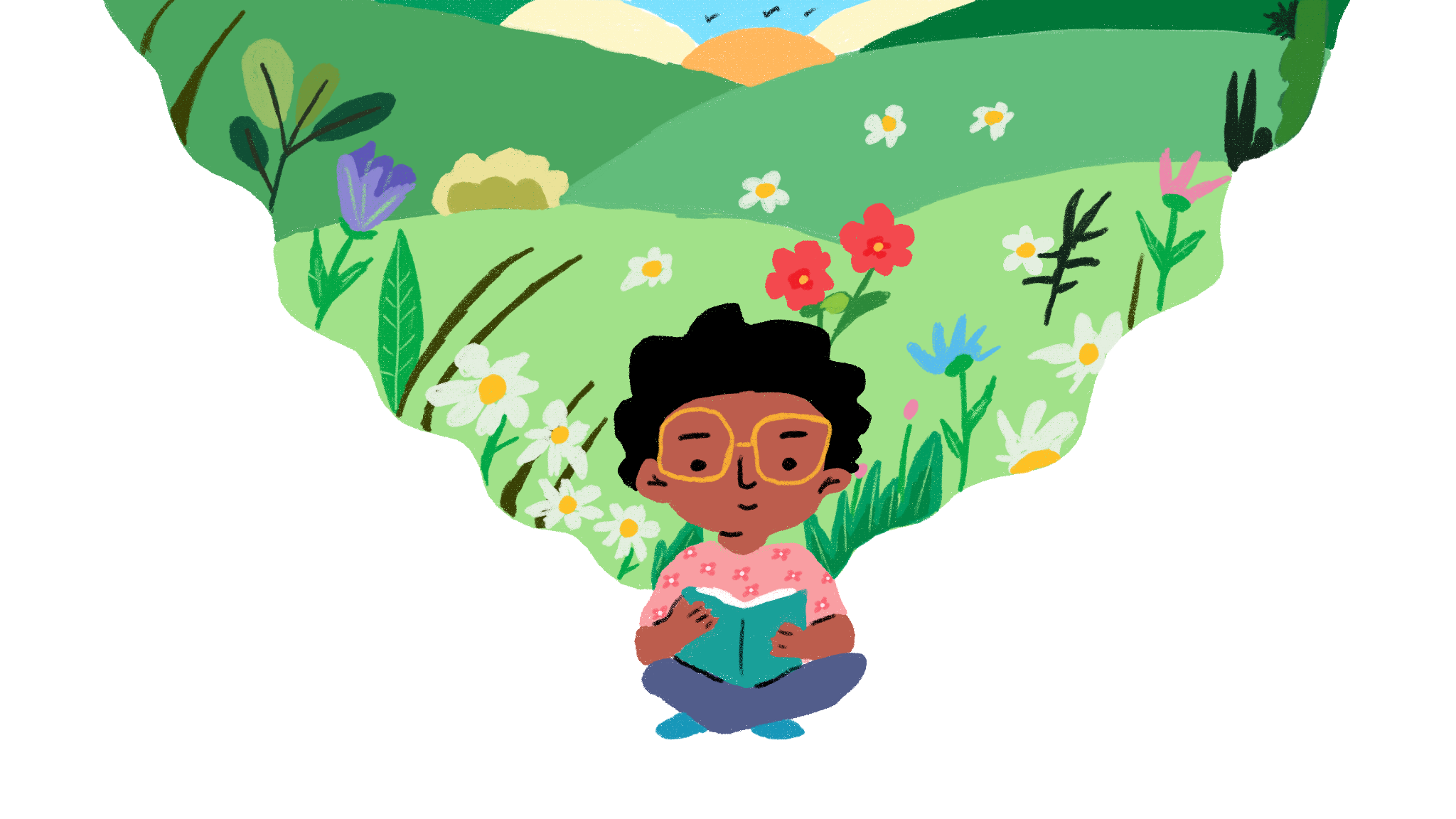 우리의 지구를 구하고, 우리의 미래를 구하세요일반논평 26호 어린이 2차 상담 툴킷2022년 11월 15일 - 2023년 2월 15일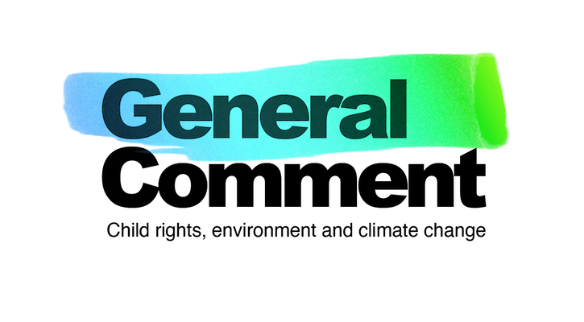 내용물아동 자문팀의 환영 인사전 세계 어린이들에게 전하는 메시지:Hello, Hola, Olá , Mālo , Muraho , Allu, tungjatjeta , xin 차오 , 모니 모니 onse , Namaskar, Lozi우리는 아동 자문팀의 구성원입니다 . 우리는 13개국에서 왔으며 11세에서 17세 사이입니다. 우리는 유엔아동권리위원회와 협력 하여 기후 변화에 특히 중점을 둔 아동의 권리와 환경에 관한 중요한 지침을 전 세계 국가에 개발할 때 아동의 의견을 들을 수 있도록 노력하고 있습니다. 이 지침은 일반 논평 26호로 알려져 있습니다.역사적으로 지구의 여러 지역 에서 온 어린이 들은 권력과 의사 결정의 공간에서 배제되었습니다. 많은 순간에 우리의 목소리는 들리지 않았고 울림도 없었습니다. 그러나 그것은 변화하고 있습니다. 아이들은 우리 세대의 큰 도전에 직면하기 위해 일어나고 있습니다. 우리는 환경 위기로 인해 시간이 많지 않으며 우리 모두 지금 조치를 취해야 한다는 것을 알고 있습니다 !그렇기 때문에 저희 아동 자문팀은 일반 논평 26호에 대한 여러분의 견해와 아이디어를 공유할 수 있도록 여러분을 초대합니다. 보이게 할 수 있습니다. 당신은 모두 중요합니다. 일반 논평 26번은 우리, 즉 모든 어린이를 위한 것입니다. 지구를 구할 기회, 미래를 구할 기회는 아직 남아 있습니다. 우리는 더 건강한 삶을 위해 기후 변화와 싸우고 있으며 이 싸움의 승리는 여러분의 도움 없이는 불가능할 것입니다. 설문지에 참여하거나 워크숍에 참여하여 기후 변화를 다루고 환경을 보호하는 행동에 대한 여러분의 견해와 의견을 표현하도록 모든 사람을 초대합니다. 현재와 미래에 우리의 권리를 보호하는 데 동참하십시오.고맙습니다!Āniva , Angella , Bach, Elisabeth, Esmeralda, Francisco, George, Kartik, Madhvi , Maya- Natuk , Olt , Sagarika 및 Tânia 소셜 미디어에서 팀 업데이트를 팔로우하세요.트위터: @GC26_CAT인스타그램: @GC26_CAT페이스북: GC26_CAT어른들에게 보내는 메시지: 여러분의 지원이 핵심입니다!일반 논평 26호 협의에 대한 아동의 참여 지원과 아동의 환경권 보호 및 증진에 대한 귀하의 약속에 대한 귀하의 관심에 감사드립니다. 후원해주시는 아이들의 연락을 기다립니다!소개환경 위기는 아동 권리의 위기입니다. 아이들은 강제로 집을 떠나고, 학교에 가지 못하고, 목숨을 잃고 있습니다. 그들은 정부의 조치를 요구하고 있습니다. 행진과 시위, 온라인 행동 , 나무 심기, 미술 사용 등.유엔은 어린이들의 부름에 귀를 기울이고 있습니다.아동권리위원회(Committee on the Rights of the Child)는 환경 피해로 영향을 받는 아동의 권리를 보호하기 위해 국가를 위한 지침을 만들고 있습니다. 이 지침은 일반 논평 26호로 알려져 있습니다. 정부가 아동의 권리를 침해할 때 책임을 묻고 환경 활동을 강화할 것입니다.전 세계 어린이들은 기후 변화, 환경 교육 등과 같은 다양한 주제에 대한 워크숍을 통해 온라인 설문지와 해당 지역 사람들과의 토론을 통해 일반 논평 26호를 형성하는 데 도움을 받을 수 있습니다.그들의 견해는 일반 논평 26호를 작성하는 데 중요합니다. 그들은 자신에게 영향을 미치는 문제에 대한 결정에 발언권을 가질 권리가 있고 환경 피해와 기후 변화가 어린이에게 미치는 영향에 대한 고유한 통찰력을 제공하며 많은 창의적인 아이디어와 해결책을 가지고 있습니다!유엔아동권리협약(UNCRC) 제1조는 아동 을 18 세 미만의 사람으로 정의하고 있습니다. 우리는 또한 나이가 많은 아이들이 종종 이런 식으로 자신을 정의한다는 것을 알고 있기 때문에 작업에서 '젊은이'를 사용합니다. 따라서 귀하가 18세 미만인 경우 위원회는 귀하의 의견을 듣고자 합니다!일반 논평 26번에 대한 자세한 내용은 childrightsenvironment.org에서 확인할 수 있습니다.지금까지 무슨 일이 있었나요?20222월: 전 세계에서 온 11-17 세 어린이 13명으로 어린이 자문팀이 만들어졌습니다 . 그들은 위원회가 전 세계의 다른 어린이 들로부터 의견을 들을 수 있도록 협의를 설계하는 것을 돕고 있습니다 .3월: 아동이 자신의 권리, 환경 및 기후 변화에 대한 경험과 도전을 공유할 수 있는 온라인 설문지를 시작하는 등 첫 번째 협의가 시작되었습니다.3월 - 6월: 103개국에서 온 7,416명의 어린이들이 설문에 참여했습니다.8월 : 일반 논평 26호의 초안 작성을 돕기 위해 설문 조사 결과를 위원회와 공유했습니다 . childrightsenvironment.org/reports 에서 설문 조사 결과를 살펴보십시오.9월~10월: 일반 논평 26호의 초안이 완성되었습니다. 여기에서 어린이에게 친숙한 요약을 참조하십시오. https://bit.ly/childfriendlydraft 무엇 향후 계획?20232022년 11월 15일 - 2월 15일: 2차 협의가 진행됩니다. 위원회는 전 세계 어린이들의 의견을 듣고자 합니다. 이 툴킷에서 자세히 알아보십시오!4월: 협의 결과를 위원회와 공유하여 최종 일반 논평 26호를 작성하도록 돕습니다.6월: 최종 일반 논평 26호와 아동 친화적인 버전이 환경 권리에 대한 아동의 견해를 반영하는 글로벌 헌장과 함께 출범합니다.6월 이후: 어린이, 청소년 및 동맹국은 일반논평 26호를 정부가 어린이의 환경권을 존중하고 보호하도록 하는 도구로 사용합니다!아동·청소년은 2차 상담에 어떻게 참여할 수 있나요?상담은 2022년 11월 15일부터 2023년 2월 15일까지 진행됩니다. 어린이와 청소년이 참여할 수 있는 두 가지 방법이 아래에 설명되어 있습니다.1 온라인 설문지 작성이 설문지는 위원회에서 제공한 질문과 아동이 최종 일반 논평 26번을 알리기 위한 추가 증거를 제출할 수 있는 기회를 포함합니다.설문지는 https://l4cqlef9g5g.typeform.com/children으로 이동하십시오.2 워크숍 주최 또는 참여이 툴킷은 어린이를 위한 워크숍을 주최하는 방법에 대한 정보와 팁을 제공합니다. 온라인 설문지에서 동일한 질문을 제공하지만 활동으로 제시됩니다.이 툴킷은 childrightsenvironment.org/children-and-young-people에서 찾을 수 있는 다른 언어로 제공됩니다.위원회는 영어를 못하는 사람들이 기후 운동에 더 쉽게 접근할 수 있도록 노력하는 국제 청소년 주도 조직인 Climate Cardinals와 협력하게 된 것을 기쁘게 생각합니다. 기후 정보를 100개 이상의 언어로 번역하는 6,000명 이상의 자원 봉사자가 있습니다. 그 중 일부는 이 툴킷을 번역하는 데 도움을 주었습니다. 사용할 수 없는 언어로 된 툴킷을 원하시면 team@childrightsenvironment.org로 문의하십시오.18세 이상인 경우 의견을 공유할 수 있는 방법은 여기를 참조하십시오.childrightsenvironment.org/global-community 협의 결과는 어떻게 됩니까?1 일반 논평 26번조사 결과는 위원회가 일반 논평 26호의 초안을 수정하여 최종 버전이 아동의 견해, 경험 및 아이디어를 최대한 반영하도록 하는 데 도움이 될 것입니다.2 글로벌 헌장자신의 권리를 존중 하는 안전하고 건강 하며 지속 가능한 세계 에 대한 비전에 대한 영감을 주는 메시지인 글로벌 헌장을 만드는 데 사용될 것 입니다. 이것은 어린이 자신의 말과 삽화로 구성되며 어린이에게 왜 그렇게 중요한지에 대한 인식을 높이기 위해 일반 논평 26번과 함께 시작됩니다.워크숍 개최일반 논평 26호 협의는 전 세계적인 노력 이며 원하는 경우 모든 어린이나 청소년이 참여할 수 있는 것이 중요합니다.아이들은 다양한 방식으로 자신을 표현하고 다양한 요구 사항과 자료 및 지원에 대한 접근성을 가지고 있습니다. 이 툴킷은 어린이가 자신에게 가장 적합한 방식으로 참여할 수 있도록 지원하도록 설계되었습니다.이 항상 안전하고 건강 하게 지내는 것이 중요합니다 . 아동권리위원회는 아동의 발언권에 관한 일반 논평 12호(2009)에서 아동의 참여를 위한 9가지 기본 요건을 설명했습니다.투명하고 유익한자발적인존경하는관련 있는유아 친화적 인포함한성인을 위한 교육 지원안전하고 위험에 민감책임 있는여러분을 안내하기 위해 Children's Advisory Team은 워크숍 개최에 대한 몇 가지 주요 팁을 제공합니다.“아이들에게 가능한 한 많은 공간과 책임을 주세요. 어른들은 워크숍을 이끌어야 하지만 뒤처져야 합니다. 아이들을 위한 공간을 만들고 흐르게 하십시오. 아이들이 이야기하고 대화할 수 있는 공간과 시간을 주세요.” Maya- Natuk , 17세, 그린란드“이러한 활동에는 많은 자료가 필요하지 않으므로 모든 연령, 성별 및 배경에 맞게 활동을 조정할 수 있습니다. 툴킷을 인쇄했다면 종이를 활동에 사용하여 재활용할 수 있습니다.” 올트 , 15세, 코소보“어린이와 청소년의 대안적 관점을 이해하기 위해 마음을 여십시오. 공감하라!” 사가리카, 16세, UAE“아이들은 환영받는다고 느껴야 합니다. 정중하고 명확하고 온화하며 간단한 언어를 사용하십시오.” 아니바 , 16세, 사모아“워크숍은 활동(공예, 재활용), 게임 및 그림으로 가능한 한 창의적이어야 합니다 . 재미있게 해주세요!” Madhvi , 11세, 미국“일반 논평 26호가 자신에 관한 것임을 어린이들이 아는 것이 중요합니다. 그들이 주인공입니다. 그들의 의견이 존중될 것이라는 것을 알아야 합니다.” 엘리자베스, 15세, 르완다여기 에서 찾을 수 있습니다 .워크샵 전에최소한 두 명의 촉진자가 있어야 합니다. 이들은 워크숍을 이끌고 인도하는 데 도움을 줄 어린이, 청소년 또는 성인입니다 . 이는 참여하는 어린이 수에 따라 다르지만 활동을 이끌 사람이 최소 한 명 필요하고 발생할 수 있는 문제에 대해 메모하고 대응할 사람이 필요합니다. 워크숍을 주최하는 어린이 또는 청소년인 경우 워크숍 전, 도중 및 후에 지원을 위해 학교 또는 지역 사회에서 신뢰할 수 있는 성인에게 연락하십시오.모든 어린이가 참여에 동의했는지 확인하십시오.( 템플릿 A: 정보 시트 및 동의서 참조 ). 세션을 오디오로 녹음하거나 참여하는 어린이 의 사진을 찍으 려면 별도의 추가 동의 절차가 필요합니다.워크샵 동안 모든 아이들이 안전한지 확인하십시오 . 신뢰할 수 있는 성인이 어린이가 기분이 좋지 않거나 안전하지 않을 때 이야기할 수 있는 핵심 인물 (아동 보호자 ) 이 될 수 있도록 하십시오. 이 사람을 참여하는 모든 사람들에게 소개하십시오.적절한 시간과 장소를 선택하십시오.이것은 작업장을 위한 조용하고 방해받지 않는 안전한 공간이어야 하며 아이들을 위한 시간이어야 합니다.활동을 완료하는 데 충분한 시간을 두십시오. 여러 개의 짧은 워크샵에서 활동을 촉진할 수 있습니다. 이는 온라인에서 잘 작동합니다.귀하의 워크샵이 포괄적인지 확인하십시오.워크숍 시간, 위치, 장소, 언어, 여행 비용 등 아동(특히 더 소외된 집단)이 워크숍에 참여하지 못하도록 영향/제외할 수 있는 다양한 요인을 고려 하십시오. 모두가 참여할 수 있도록 변경하십시오.창의력을 발휘하세요!필요와 능력이 다른 아이들을 위해 활동을 조정할 수 있습니다 .환경 불안에 대한 메모많은 어린이(및 성인)가 기후 변화, 환경 피해 및 지구의 미래에 대해 불안하거나 긴장하고 있습니다. 이 툴킷의 질문과 활동은 아이들이 힘을 얻고 지원을 받으며 환경에 대한 희망을 갖도록 돕기 위해 고안되었습니다. 다음은 워크숍에 참여할 때 아이들이 행복하고 안전하며 건강 하다고 느끼 도록 하기 위해 고려해야 할 몇 가지 사항 입니다.아동의 감정을 경청하고 지지환경 피해 및 기후 변화의 현실에 대해 정직하고 공유하는 정보가 정확하고 신뢰할 수 있는 출처에서 제공되었는지 확인하십시오.자녀가 자신이 가진 걱정이나 불안을 신뢰할 수 있는 어른과 공유하도록 격려하고 필요한 경우 전문가의 도움을 받을 수 있도록 지원하십시오.환경 솔루션 및 기후 행동의 긍정적이고 영감을 주는 사례 공유아이들이 행동을 취하거나 영향을 미치고 같은 일을 하고자 하는 다른 아이들 과 연결되도록 지원“내 책 ' Pregúntale a Francisco: ¿ Qué es el 에서 캄비오 climático ', 저는 'eco-hope'라는 개념을 공유합니다. 나는 에코희망을 우리 사회가 겪고 있는 전쟁, 생물다양성 상실, 기후변화 등 생명을 위협하는 위기에 직면하여 생명을 지키고 지구를 보살피는 행동으로 가득 찬 희망이라고 정의했습니다. .” 프란시스코, 13세, 콜롬비아워크샵 중장면을 설정합니다.활동을 시작하기 전에 어린이들에게 일반 논평 26번을 소개하고 위원회가 어린이 들의 견해, 경험 및 아이디어를 공유 하도록 초대하는 이유를 소개하는 것으로 시작하는 것이 중요합니다 . childrightsenvironment.org/ comic 에서 제공되는 어린이 친화적 만화에서 가져온 이 툴킷의 소개 텍스트를 사용할 수 있습니다 ! 일반 논평 26번 초안의 어린이 친화적인 요약도 공유할 수 있습니다. https://bit.ly/childfriendlydraft 아이들이 안전하고 지원 되는지 확인하십시오 . 워크샵 중에 안전하지 않다고 느끼거나 걱정되는 것이 있으면 어린이 보호를 책임지는 신뢰할 수 있는 성인에게 이야기할 수 있음을 어린이에게 상기시킵니다.자녀 의 참여는 자발적인 것임을 상기 시킵니다. 아이들은 원하지 않으면 참여하지 않아도 되며 언제든지 활동을 철회할 수 있습니다. 이것은 또한 워크숍 동안 개인 정보를 공유할 필요가 없음을 의미합니다.휴식과 활력을 위한 시간을 만드십시오.이것은 게임일 수도 있고 단순히 신선한 공기, 가벼운 움직임 또는 다과를 얻을 수 있는 시간일 수도 있습니다.녹음 템플릿을 사용합니다.이 툴킷의 끝에는 어린이의 관점과 아이디어를 최대한 완전하고 정확하게 캡처하는 데 도움이 되는 템플릿이 있습니다. 자녀 가 말한 내용을 이해했는지 확실하지 않은 경우 자녀에게 대답을 반복하도록 요청 하십시오.다음 단계를 설명하십시오 . 워크숍을 마치면 다음에 일어날 일을 설명하고(이 툴킷의 '다음 단계' 참조) 아이들의 놀라운 참여에 감사드립니다!워크숍 후1 워크샵 결과(텍스트 및 아트워크) 업로드: https://l4cqlef9g5g.typeform.com/childrentoolkit이 정보는 terre des hommes 및 아동 환경 권리 이니셔티브(CERI)에서 관리하며 일반 논평 26번 목적으로만 데이터 보안 플랫폼에서 수집됩니다. 참여 아동 의 사진이나 이미지를 업로드하지 마십시오 .오디오 전사를 사용한 경우 파일을 삭제해야 합니다.2 일반 의견 개발에 대한 업데이트를 보려면 뉴스레터에 가입하십시오. 이것은 과정에 대한 업데이트를 받고 참여한 어린이들에게 피드백을 제공하는 데 정말 중요합니다 . childrightsenvironment.org/subscription3 말씀을 전파하십시오. 소셜 미디어의 일반 논평 26번에서 어린이 참여에 대한 지지를 공유하십시오. 다른 사람들의 참여를 독려하기 위해 워크숍에 대한 이야기나 뉴스를 공유하고 소셜 미디어 채널에 태그를 지정하도록 초대합니다. 사진 게시에 동의했는지 확인하십시오.해시태그: #ChildRightsEnvironment인스타그램: @GC26_CAT / @tdh_de / @unitednationshumanrights페이스북: GC26_CAT / tdh.de / unitednationshumanrights 트위터: @GC26_CAT @CERI_Coalition / @tdh_de / @UNChildRights1LinkedIn: terre -des-hommes- deutschland 계속 지켜봐! 아이들은 Save our Future, Save our Planet 디지털 아트 갤러리의 일부가 될 기회를 위해 워크숍에서 또는 스스로 작품을 공유하도록 초대됩니다! 이 갤러리는 전 세계 어린이들이 그들의 권리를 존중 하는 안전하고 건강 하며 지속 가능한 세계 에 대한 제안 솔루션을 강조하는 엄선된 예술 작품을 선보일 예정입니다 . 참여에 관심이 있는 어린이는 제출 요청이 열릴 때 알림을 받을 수 있도록 뉴스레터에 등록하도록 초대됩니다.상담 활동시작하자! 세 가지 활동이 설명되어 있으며, 각 활동은 유엔 아동권리위원회에서 제공한 일련의 질문에 답하기 위해 고안되었습니다. 아이들은 모든 활동을 할 수도 있고 한두 가지를 선택할 수도 있습니다. 그들이 원하지 않는다면 모든 질문에 답할 필요는 없습니다.에는 워크숍에서 아이들이 공유 하는 견해와 아이디어를 기록하기 위한 템플릿이 있습니다 .열쇠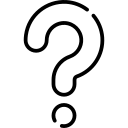 질문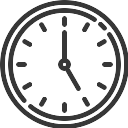 지속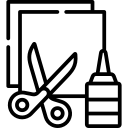 필요한 재료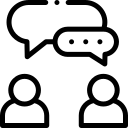 지침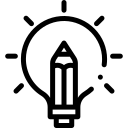 적응활동 1환경 피해와 기후 변화는 전 세계 어린이들에게 매우 다양한 방식으로 영향을 미치고 있습니다. 정부는 국가가 환경을 보호하고 기후 변화를 늦추기 위해(' 완화 '라고도 함) 동시에 기후 변화의 현재와 미래 영향에 적응 하기 위해 할 수 있는 모든 일을 하도록 할 책임이 있습니다.위원회는 다음을 알고 싶습니다.환경을 보호하고, 기후 변화를 늦추고, 현재와 미래의 기후 변화 영향에 적응하도록 돕기 위해 정부가 무엇을 하고 있는지(또는 하지 않고 있는지)에 대해 어떻게 생각하십니까?정부와 기업은 그들의 계획과 결정이 건강한 환경을 향유할 아동의 권리에 미칠 영향을 고려할 때 어떤 점을 고려해야 합니까?정부나 기업이 그들의 책임을 존중하지 않을 때 그들이 무엇을 하도록 해야 한다고 생각하십니까?	60분	큰 종이, 판지 및 색연필/연필.소그룹으로 아이들을 초대하여 함께 작업하여 지역 사회 또는 국가의 지도를 만듭니다. 지도는 사실적 표현일 필요는 없으며 오히려 환경 문제와 기후 변화에 대응하여 정부와 기업이 지역 및 국가 차원에서 무엇을 하고 있는지 를 어린이들이 반성할 수 있는 기회입니다.안쪽 에 어린이와 지역 사회가 경험하고 있는 주요 환경 및 기후 문제를 단어나 그림을 통해 문서화하도록 권장합니다. 지도 제작을 안내하는 데 도움이 되는 다음 질문을 원할 수 있습니다.당신의 지역사회에서 아이들은 어디에서 (불)행복하고 (불)안전하다고 느낍니까? 왜요?지역사회/국가/지역의 환경 및 기후 변화와 관련하여 아동에게 가장 중요한 문제는 무엇입니까?지역 사회의 모든 어린이가 이러한 환경 문제로 인해 동일한 방식으로 영향을 받는다고 생각하십니까? 누가 더 영향을 받고 그 이유는 무엇입니까?다음으로, 어린이들이 위원회에서 제시한 질문에 대해 숙고하고 그들의 생각을 지도 외부 에 기록하도록 격려하십시오.지도를 완성한 후 어린이들을 초대하여 다른 그룹과 아이디어를 공유하고 일반적인 아이디어나 새로운 주제에 대해 토론하십시오.사용 가능한 자원에 따라 아이들은 모래, 막대기 또는 분필과 같은 천연 재료를 사용할 수 있습니다. 큰 아이들은 3D 모델을 만들거나 콜라주 재료를 사용하는 것을 좋아할 수 있습니다. 온라인 워크숍을 진행한다면 소회의실을 구성하고 아이들에게 디지털 화이트보드를 이용해 함께 작업하도록 요청할 수 있습니다.활동 2아동은 환경과 기후 변화에 관한 양질의 정보와 교육을 받을 권리가 있습니다. 아동은 또한 자신의 권리와 권리가 충족되지 않을 경우 도움을 받거나 불만을 제기하는 방법에 대해 알 권리가 있습니다.위원회는 다음을 알고 싶습니다.아이들이 정보를 찾고 환경과 기후 변화에 대해 배우는 데 어떤 어려움이 있습니까?아동이 다음에 관한 정보를 찾는 가장 좋은 방법은 무엇입니까(또는 그렇게 될 수 있습니까)?그들의 권리환경 피해와 기후 변화가 그들의 삶과 지역 사회에 미치는 영향건강한 환경에 대한 아동의 권리를 보호하기 위한 정부와 기업의 책임그들의 권리가 존중되지 않을 때 도움을 받는 방법아이들이 환경과 기후 변화에 대해 학교에서 무엇을 배워야 하고 어떻게 가르쳐야 한다고 생각하십니까?45-60분	큰 종이, 판지, 색연필/연필, 신문, 잡지 , 가위, 풀 또는 테이프.2인 1조 또는 소그룹으로 위의 질문에 답하는 텍스트 및/또는 그림을 사용하여 포스터를 만들도록 어린이를 초대합니다. 아이들이 각 질문에 대해 하나씩 세 부분으로 포스터를 나누도록 권장할 수 있습니다. 완성된 포스터를 공유하도록 어린이를 초대하고 공유된 모든 아이디어의 핵심 주제에 대해 토론합니다.포스터는 디지털 플랫폼을 사용하여 만들 수 있습니다. 온라인으로 워크샵을 개최하는 경우 사람들이 아이디어를 캡처할 수 있도록 디지털 화이트보드를 사용하고 싶을 수 있습니다. 그림을 그리는 것보다 글을 쓰는 것을 선호하는 어린이 의 경우 대신 블로그, 기사 또는 시를 쓰도록 제안할 수 있습니다.활동 3아동은 환경 및 기후 위기를 포함하여 아동에게 영향을 미치는 문제에 대해 발언권을 갖고 성인이 진지하게 받아들일 권리가 있습니다. 정부와 기업은 새로운 계획을 세우고 환경 및/또는 기후 변화 에 대한 결정을 내리고 그 영향을 검토할 때 어린이를 참여시킬 책임이 있습니다. 아동은 또한 시위, 아동 인권 옹호자, 상담, 자문 그룹, 아동/청소년 의회 등에서 자신의 견해를 자유롭게 표현할 권리가 있습니다.위원회는 다음을 알고 싶습니다.정부와 기업이 환경 및/또는 기후 변화에 영향을 미치는 계획과 결정을 내릴 때 어린이는 어떻게 자신의 견해와 생각을 공유할 수 있습니까(또는 할 수 있습니까)?환경 및/또는 기후 변화에 영향을 미치는 정부 및 기업의 결정을 검토하는 데 어린이가 어떻게 참여할 수 있습니까(또는 할 수 있습니까)?아동이 자신의 견해를 표현하거나 권리를 옹호하거나 조치를 취할 때 아동을 안전하고 건강하게 보호하기 위해 정부는 무엇을 해야 합니까?	45 분	각 어린이를 위한 색연필/필기 재료 및 엽서. 툴킷에 템플릿이 있거나 아이들이 이와 같이 자신의 개요를 그릴 수 있습니다.어린이들에게 개별적으로 작업하게 하고 엽서를 만들 것이라고 설명합니다. 텍스트 상자에 위의 질문에 대한 응답으로 위원회에 보내는 메시지를 어린이들에게 쓰도록 권유하십시오 . 그런 다음 엽서 앞면에 아이디어를 그릴 수 있습니다. 추가 프롬프트가 필요한 경우 어린이들에게 다음 질문에 대해 생각해 보라고 할 수 있습니다.아이들이 환경과 기후 변화에 관한 결정을 내릴 때 어떻게 발언권을 가질 수 있습니까? 아이들에게 어떤 일이 잘 될까요?귀하의 의견을 경청하고 귀하의 아이디어를 진지하게 받아들인다고 느끼는 이유는 무엇입니까?자신의 견해와 생각을 공유할 때 행복하고 안전하다고 느끼는 데 도움이 되는 것은 무엇입니까?그림을 그리는 것보다 글을 쓰는 것을 선호하는 어린이의 경우 대신 블로그, 기사 또는 시를 쓰도록 제안할 수 있습니다. 온라인으로 워크샵을 개최하는 경우 참가자를 초대하여 나중에 엽서를 보내 거나 회의 공간의 채팅 기능에서 메시지를 캡처할 수 있습니다.연락하다자세한 내용은 childrightsenvironment.org를 참조하십시오.team@childrightsenvironment.org로 편지를 보내실 수도 있습니다.신관템플릿 A: 정보 시트 및 동의서일반논평 26호:어린이 2차 상담정보 시트 및 동의서일반논평 26: 아동의 두 번째 협의terre des hommes와 아동 환경 권리 이니셔티브(CERI)는 유엔 아동 권리 위원회와 협력하여 일반 논평 26호의 개발을 알리는 일련의 협의에 아동이 참여할 수 있도록 지원합니다. 아이들의 환경권. 이에 대한 자세한 내용은 childrightsenvironment.org에서 확인할 수 있습니다. 이 상담 참여는 자발적이므로 자녀가 참여 여부를 결정할 수 있습니다.상담 과정은 누가 책임지나요?이것은 글로벌 상담이므로 terre des hommes와 CERI는 어린이와 함께 워크숍을 개최하여 의견과 아이디어를 수집하고자 하는 어린이, 청소년 및 지원 성인(개인 또는 조직)을 위해 이 툴킷을 제작했습니다 . 우리는 일반 논평 26호 아동 자문팀과 전 세계 아동 참여 및 보호 전문가와 함께 이 툴킷과 글로벌 협의 방법론을 설계하여 활동이 아동의 권리에 기반한 접근 방식에 의해 뒷받침되도록 했습니다.툴킷의 사용 및 워크샵 제공은 주최자의 책임입니다. 주최자는 아동 보호에 대한 책임이 있으므로 상담 시 항상 아동의 안전을 보장 할 전적인 책임을 져야 합니다 . 아동 보호에 대한 안내는 이 툴킷에서 제공됩니다. 주최자는 또한 공유된 정보(동화 및 삽화 등)의 기밀성을 보장할 책임이 있습니다.정보는 어떻게 사용됩니까?상담을 통해 수집된 모든 정보(동화 및 삽화 등)는 개인 과 연결되지 않으며 terre des hommes 및 아동 환경 권리 이니셔티브(CERI) 에 의해 안전하게 저장 및 모니터링됩니다. 수집된 정보는 관련된 조직의 직원 및 동료만 액세스하고 분석합니다. 수집된 정보는 일반 논평 26번과 관련 커뮤니케이션 및 옹호 활동에 알려줄 것입니다.귀하의 동의위의 내용을 읽은 후(또는 귀하에게 읽어 준 후) 동의하는 경우 아래에 서명해 주십시오.일반 논평 26호 협의 과정에 참여terre des hommes, CERI 및 파트너 조직 은 수집된 정보(단어 및 삽화 포함)를 커뮤니케이션 및 아동 환경 권리 에 대한 조치에 사용할 수 있으며 데이터를 참여한 개인과 연결하지 않도록 할 것입니다.부모 또는 법적 보호자/보호자(18세 미만인 경우)이름: 	날짜:서명:	 참가자이름: 	날짜:서명:	 템플릿 B: 녹화 템플릿 일반논평 26호:어린이 2차 상담기록 시트참고: 온라인 양식을 사용하여 제출하기 전에 무료 번역기 deepl.com을 사용하여 템플릿의 응답을 영어, 프랑스어 또는 스페인어로 번역하십시오. 분석 중에 답변을 해석하거나 이해하는 데 문제가 있는 경우 명확히 하기 위해 귀하에게 직접 연락을 드릴 것입니다.전과 중에 이 기록 템플릿을 사용 하여 어린이에 대한 정보와 질문에 대한 응답을 캡처할 수 있습니다. 자녀에 대한 이름이나 식별 정보는 포함하지 마십시오.끝난 후 모든 메모를 온라인 양식에 입력하십시오. 단체 작품은 첨부 파일로 업로드할 수 있습니다(JPG 또는 PNG 파일 허용). 우리는 아동의 다양한 관점을 포착하고자 하므로 귀하가 공유되는 다양한 정보를 대표하도록 하십시오. 가능한 한 아이들의 말을 사용하십시오. 직접 인용을 사용하는 경우 다음을 따르십시오 . 성별, 나이온라인 양식에서 각 참여 아동과 부모/법적 보호자의 동의를 받았는지 확인하라는 메시지가 표시됩니다.  파트 1: 참가자 정보파트 2: 아이들의 견해 기록하기템플릿 C: 활동 3: 엽서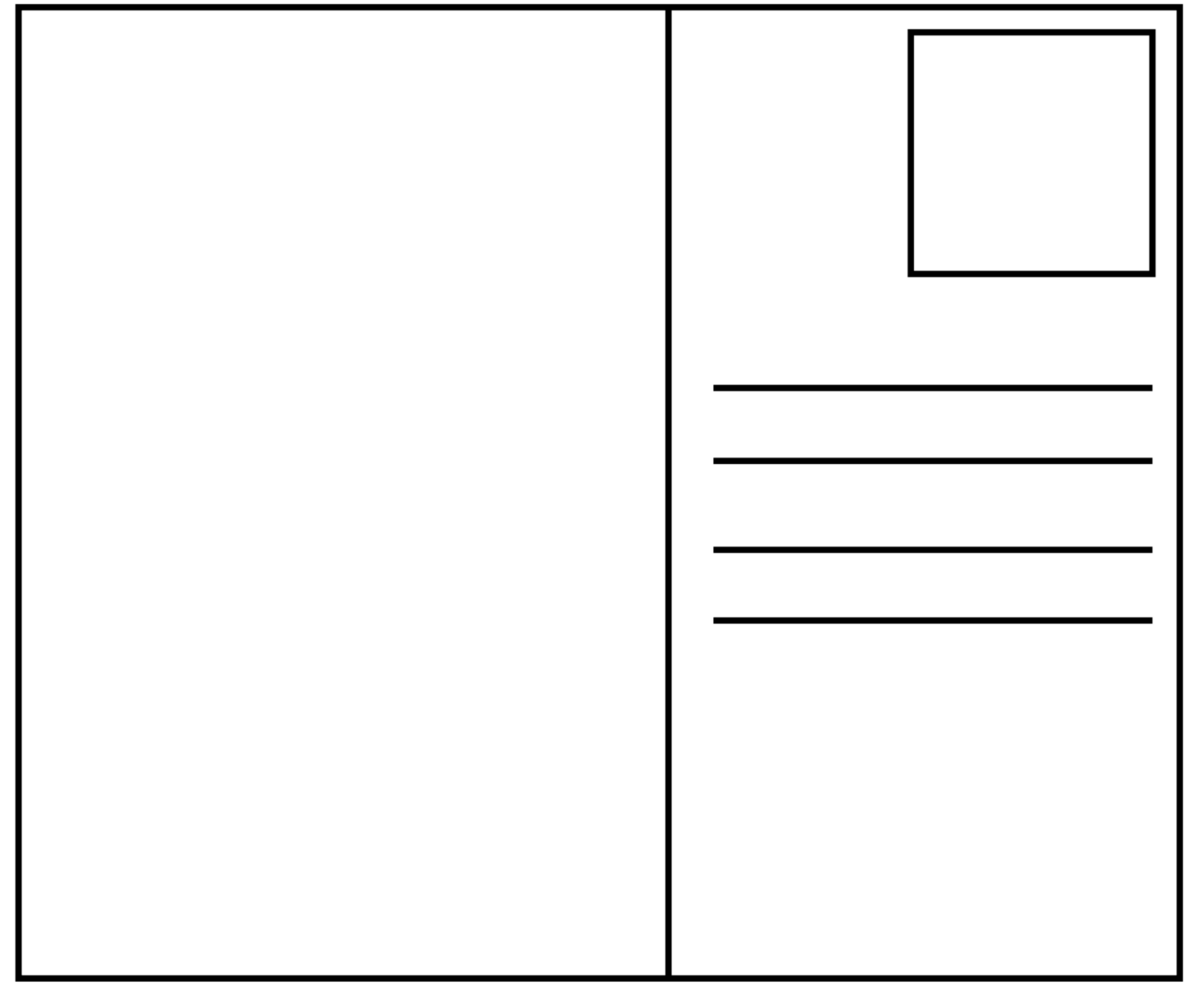 이 템플릿을 사용하여 참여하는 어린이 그룹에 대한 일반 정보를 기록하고 파트 2를 사용하여 어린이의 답변을 기록합니다.  이 템플릿을 사용하여 참여하는 어린이 그룹에 대한 일반 정보를 기록하고 파트 2를 사용하여 어린이의 답변을 기록합니다.  날짜위치(마을/도시/지역/국가)참여 아동에 대한 설명(학교단체, 지역사회단체, 기후활동가 등)참여 어린이 수연령(연령별 자녀 수를 기재해 주십시오)성별 구분(성별로 자녀 수를 기재하십시오)소녀:소년:다른:말하고 싶지 않습니다.장애/질병이 있는 아동의 수참여하는 어린이 환경(도시, 농촌, 기타)진행자 이름, 조직 및 연락처 정보활동 1환경을 보호하고, 기후 변화를 늦추고, 현재와 미래의 기후 변화 영향에 적응하도록 돕기 위해 정부가 무엇을 하고 있는지(또는 하지 않고 있는지)에 대해 어떻게 생각하십니까?정부와 기업은 그들의 계획과 결정이 건강한 환경을 향유할 아동의 권리에 미칠 영향을 고려할 때 어떤 점을 고려해야 합니까?정부나 기업이 그들의 책임을 존중하지 않을 때 그들이 무엇을 하도록 해야 한다고 생각하십니까?활동 2아이들이 정보를 찾고 환경과 기후 변화에 대해 배우는 데 어떤 어려움이 있습니까?아동이 다음에 관한 정보를 찾는 가장 좋은 방법은 무엇입니까(또는 그렇게 될 수 있습니까)?그들의 권리환경 피해와 기후 변화가 그들의 삶과 지역 사회에 미치는 영향건강한 환경에 대한 아동의 권리를 보호하기 위한 정부와 기업의 책임그들의 권리가 존중되지 않을 때 도움을 받는 방법아이들이 학교에서 환경과 기후 변화에 대해 무엇을 배워야 하고 어떻게 가르쳐야 한다고 생각하십니까?활동 3정부와 기업이 환경 및/또는 기후 변화에 영향을 미치는 계획과 결정을 내릴 때 어린이는 어떻게 자신의 견해와 생각을 공유할 수 있습니까(또는 할 수 있습니까)?환경 및/또는 기후 변화에 영향을 미치는 정부 및 기업의 결정을 검토하는 데 어린이가 어떻게 참여할 수 있습니까(또는 할 수 있습니까)?아동이 자신의 견해를 표현하거나 권리를 옹호하거나 조치를 취할 때 아동을 안전하고 건강하게 보호하기 위해 정부는 무엇을 해야 합니까?